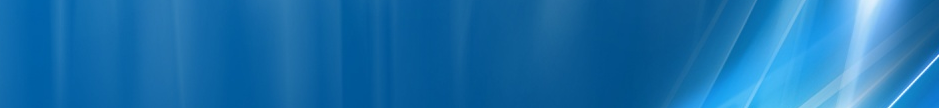 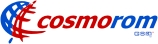  De remarcat ca esti în RAI 1, si ca zona pare sa fie la intersectia LAC-urilor 7040 cu 7060…
BCCHEmite spreLACCIDTRXDiverse519Fac. de electronica7040813SFHH535 – H563  |  1*1RAM 87CRO 44MB 2523Instit. de chimie7040811SFHH535 – H563  |  1*1RAM 87CRO 44MB 2534Casa radio7040812SFHH535 – H563  |  1*1RAM 87CRO 44MB 2e7Fac. de electronica7040819SFHH975 – e1  |  1*1RAM 111MB 2BSIC 4e17Casa radio7040818SFHH975 – e1  |  1*1RAM 111MB 2BSIC 4e21Instit. de chimie7040817SFHH975 – e1  |  1*1RAM 111MB 2BSIC 4RAM            |EGSM-111 dBmRAR4RAM            |DCS-87 dBmCRO 44T321240240  (TEMS)PRP4DSF22EGSMEAHC   2Ter  MB2DCSEAHC   2Ter  MB2MT                 |GSMMS-TXPWR-MAX-CCH5     |33 dBmBABS-AG-BLKS-RES2CMCCCH configuration0     |Not CombinedCRH                 |GSM10